CÂU HỎI TRẮC NGHIỆM LÝ 7CHƯƠNG ICâu 1.  Trong một phòng hoàn toàn đóng kín bằng cửa kính, ta có thể nhìn thấy đồ vật trong phòng khi:A. Ban đêm, bật đèn nhưng nhắm mắtB. Ban đêm, bật đèn có mở  mắt.C. Ban đêm, không bật đèn, không có ánh trăng, nhưng mở mắtD. Ban ngày, không mở mắt mắt.Câu 2. Sở dĩ ta nhìn được mọi vật là vì:A. Các vật đó tự phát ra ánh sáng.B. Các vật đó nhận được ánh sáng từ các vật khác chiếu đến nó và phản xạ những ánh sáng đó.C. Các vật đó tự phát sáng và hắt lại những ánh sáng đó.D. Có ánh sáng từ vật truyền vào mắt taCâu 3: Tại sao ở các góc đường có khúc cua hẹp người ta lại lắp các loại gương cầu lồi mà không dùng các gương phẳng?A. Vì các gương cầu lồi cho ảnh rõ nét hơnB. Vì các gương cầu lồi cho ảnh lớn hơn vậtC. Vì các gương cầu lồi cho ảnh thật nhỏ hơn vậtD. Vì các gương cầu lồi cho ảnh ảo nhỏ hơn vật và vùng nhìn thấy của gương cầu lồi lớn hơn gương phẳng có cùng kích thướcCâu 4: Trong những trường hợp sau, trường hợp nào ánh sáng không truyền đi theo đường thẳng.A. Ánh sáng truyền trong môi trường chân khôngB. Ánh sáng truyền đi trong một bản thủy tinh trong suốtC. Ánh sáng truyền từ bóng đèn đến mắt taD. Ánh sánh truyền từ không khí vào thau nướcCâu 5: Đứng trên mặt đất, trường hợp nào dưới đây ta thấy có nhật thực?A. Ban đêm, khi Mặt Trời bị nửa ki của Trái Đất che khuất nên ánh sáng mặt trời không đến được nơi ta đứngB. Ban ngày, khi Mặt Trăng che khuất Mặt Trời, không cho ánh sáng mặt trời chiếu xuống mặt đất nơi ta đứngC. Ban ngày, khi Trái Đất che khuất Mặt TrăngD. Ban đêm, khi Trái Đất che khuất Mặt TrăngCâu 6: Đứng trên mặt đất, trường hợp nào dưới đây ta thấy có nguyệt thực?A. Ban ngày, khi nơi ta đứng không nhận được ánh sáng mặt trờiB. Khi Mặt Trời che khuất Mặt Trăng, không cho ánh sáng từ Mặt Trăng tới Trái ĐấtC. Ban đêm, khi Mặt Trăng không nhận được ánh sáng mặt trời vì bị Trái Đất che khuấtD. Cả A, B, C đều saiCâu 7:  Hiện tượng nhật thực xảy ra khi:A. Mặt Trời, Trái Đất và Mặt Trăng cùng nằm trên một đường thẳng.B. Mặt Trời, Mặt Trăng và Trái Đất không cùng nằm trên một đường thẳngC. Trái Đất không ở trong vùng bóng đen hay vùng nửa tối của Mặt TrăngD. A và C đúngCâu 8: Người lái xe ô tô dùng gương cầu lồi đặt ở phía trước mặt để quan sát các vật ở phía sau lưng có lợi gì hơn là dùng gương phẳng?A. Ảnh nhìn thấy trong gương cầu lồi rõ hơn trong gương phẳngB. Ảnh nhìn thấy trong gương cầu lồi to hơn trong gương phẳngC. Vùng nhìn thấy của gương cầu lồi lớn hơn vùng nhìn thấy của gương phẳng có cùng kích thướcD. Vùng nhìn thấy của gương cầu lồi sáng rõ hơn vùng nhìn thấy của gương phẳngCâu 9: Một cột điện cao 8m có bóng in trên mặt đất là 5m. Một cột cờ trong cùng điều kiện đó có bóng in trên mặt đất là 8m thì chiều cao của cột điện là:A. 12,8 m                                            B. 8 mC. 5 m                                                 D. Một giá trị khácCâu 10: Một người nhìn thấy ảnh đỉnh một cột điện trên một vũng nước nhỏ. Người ấy đứng cách vũng nước 2 m và cách chân cột điện 12 m. Mắt người này cách chân 1,6 m. Chiều cao cột điện đó là:A. 8 m                                                  B. 9,6 mC. 11,2 m                                             D. Một giá trị khácCâu 11:  Chiếu một tia sáng tới bề mặt một gương phẳng dưới góc tới i ta thu được:A. Một tia phản xạ nằm trong cùng mặt phẳng với tia tới và đối xứng nhau qua mặt gương, góc phản xạ i’ = iB. Một tia phản xạ nằm trong cùng mặt phẳng với tia tới và đối xứng nhau qua pháp tuyến của mặt gương tại điểm tới, góc phản xạ i’ = iC. Một tia phản xạ vuông góc với tia tớiD. Ảnh và vật luôn luôn cùng chiều với nhauCâu 12: Chọn câu sai: Ảnh của một vật qua một gương phẳng có tính chất:A. Khoảng cách từ vật đến gương bằng khoảng cách từ vật đến ảnhB. Ảnh không hứng được trên mànC. Kích thước của vật bằng kích thước của ảnhD. Ảnh và vật luôn luôn cùng chiều với nhauCâu 13: Theo hình 2.1 thì khi đặt mắt ở những điểm sau ta có thể nhìn thấy ảnh S’ của nguồn sáng S: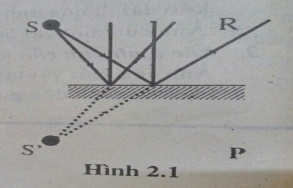 A. S, P, R                                        B. S, RC. S’, P                                           D. S’, R, PCâu 14: Nếu dùng một cái đèn pin chiếu một chùm sáng song song vào gương phẳng thì chùm sáng phản xạ sẽ là chùm nào trong các chùm sau?A. Song song                                  B. Phân kìC. Hội tụ                                         D. Không có trùm phản xạ trở lạiCâu 15: Cho vật AB đặt trước một gương phẳng như hình 2.12. Hình nào sau đây vẽ đúng ảnh của AB qua gương: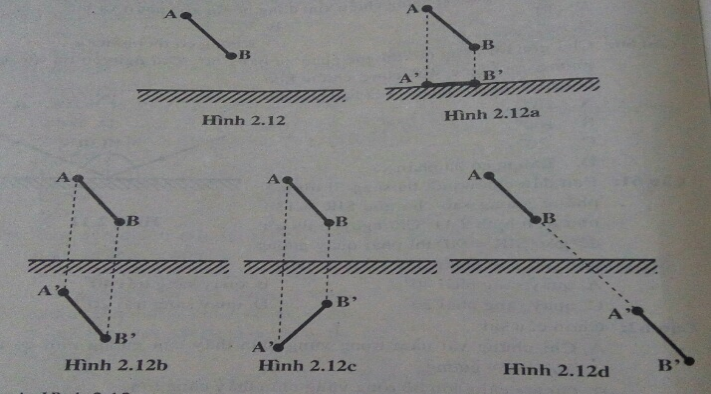  A. Hình 2.12a                B. Hình 2.12b C. Hình 2.12c                D. Hình 2.12dCâu 16: Mặt phản xạ của gương cầu lồi là:A. Mặt lõm của chỏm cầuB. Mặt lồi của chỏm cầuC. Mặt phẳng như gương phẳngD. A, B, C đều đúngCâu 17: Câu phát biểu nào dưới đây là đúng khi nói về tính chất ảnh của một vật tạo bởi gương cầu lồi?A. Không hứng được trên màn, nhỏ hơn vậtB. Hứng được trên màn, nhỏ hơn vậtC. Hứng được trên màn, bằng vậtD. Không hứng được trên màn, bằng vậtCâu 18: Trường hợp nào sau đây không nên dùng gương cầu lồi?A. Dùng gương làm kính chiếu hậu trên các phương tiện giao thôngB. Dùng làm gương soi trong gia đình vì vùng nhìn hấy của gương cầu lồi rộng hơn vùng nhìn thấy của gương phẳng có cùng kích thướcC. Đặt gương cầu lồi ở những đường cong có khúc cua hẹpD. Dùng gương cầu lồi để tạo ra những hình ảnh khác với vật trong các “nhà cười”Câu 19: Em hãy chọn câu đúng trong các câu dưới đâyA. Gương cầu lõm cho ảnh nhỏ hơn vật tuy nhiên càng đưa vật ra xa thì kích thước của ảnh càng tăngB. Gương cầu lõm cho ảnh lớn hơn vật tuy nhiên càng đưa vật ra xa kích thước của ảnh càng nhỏC. Nếu dịch vật ra xa gương cầu lõm, cách gương một khoảng lớn hơn bán kính của gương thì gương cầu lõm sẽ cho ảnh thật nhỏ hơn vật và ngược chiềuD. Ảnh qua gương cầu lõm bao giờ cũng là ảnh ảoCâu 20: Chiếu một chùm tia tới phân kì đến gương cầu lõm ta có thể thu được những chùm sáng phản xạ nào sau đâyA. Chùm sáng phân kìB. Chùm sáng hội tụC. Chùm sáng song songD. Chùm sáng lúc đầu hội tụ sau thì phân kì.ĐÁP ÁNCâu1234567891011121314151617181920Đáp ánBDDDBCCCAABABACBABCC